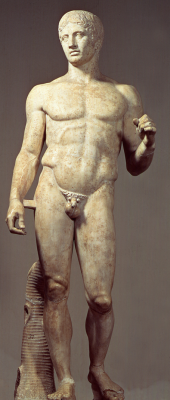 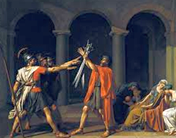 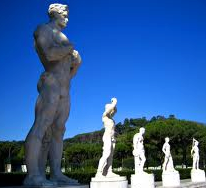 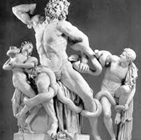 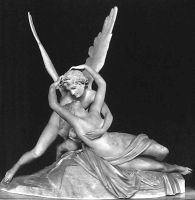 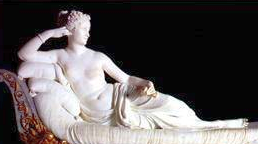 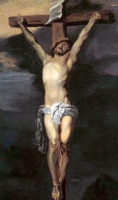 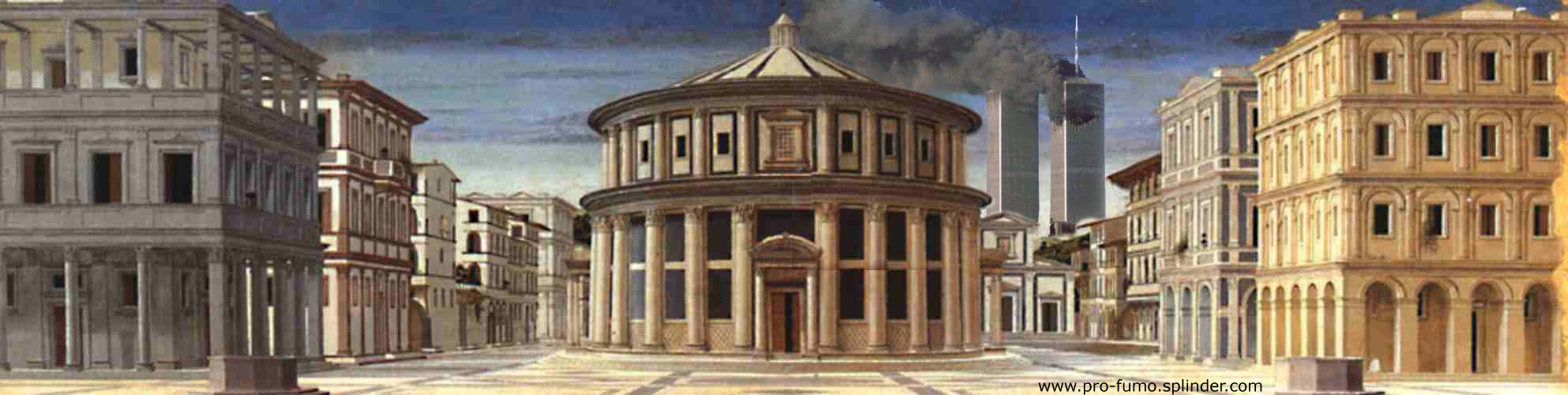 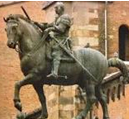 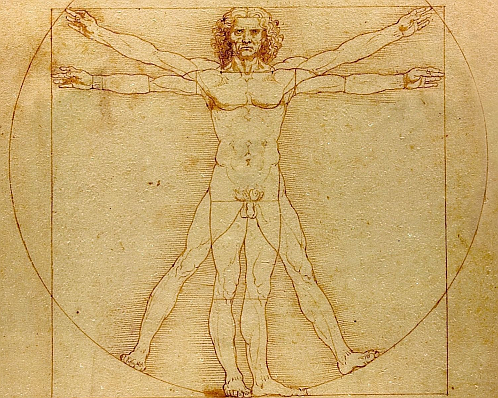 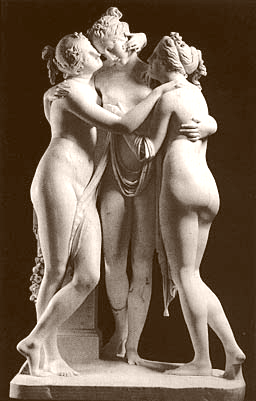 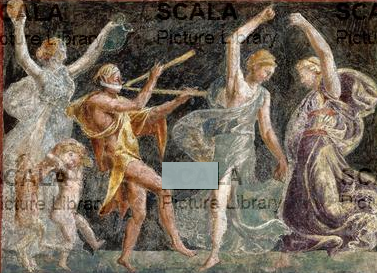 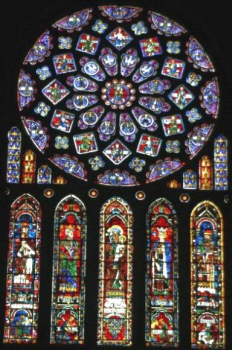 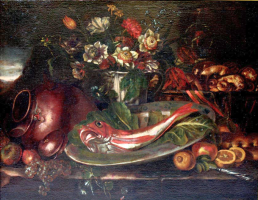 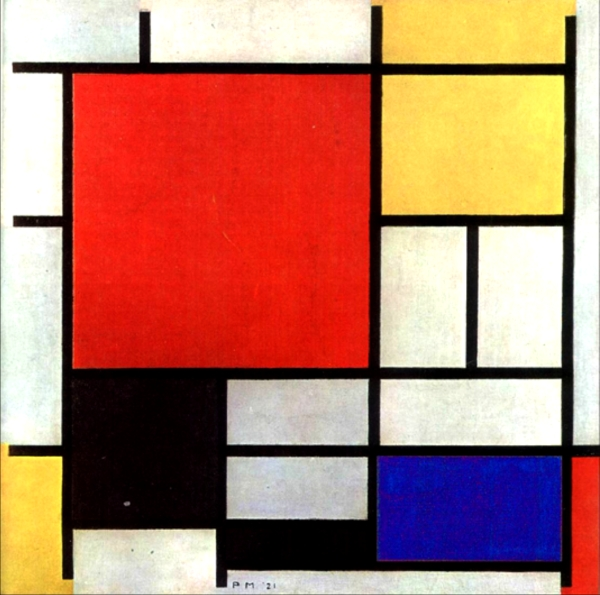 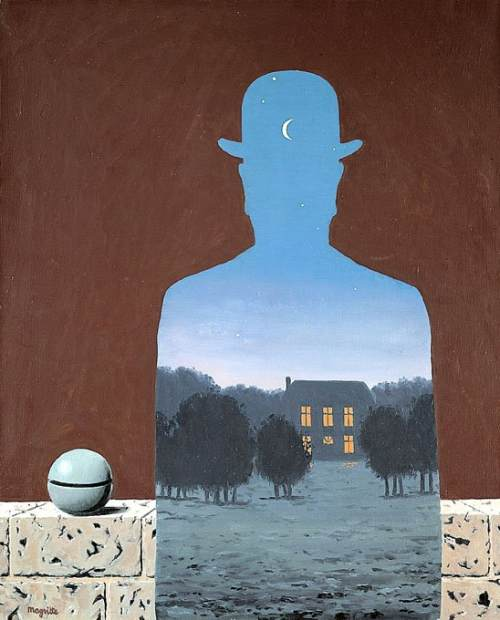 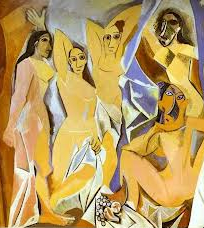 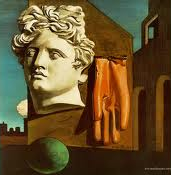 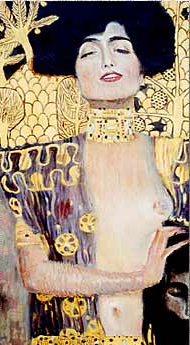 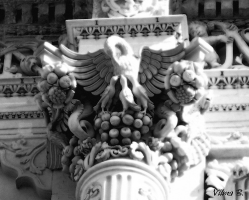 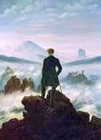 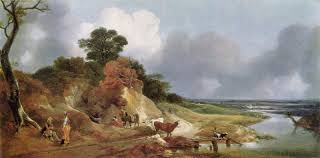 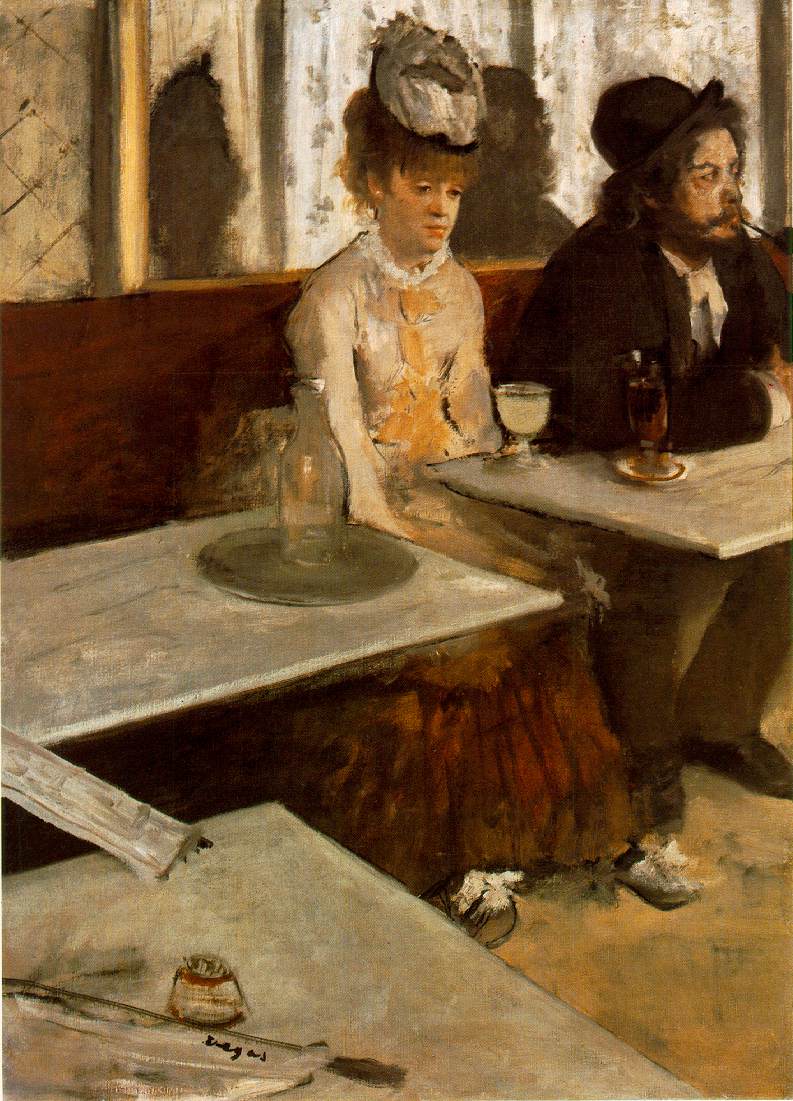 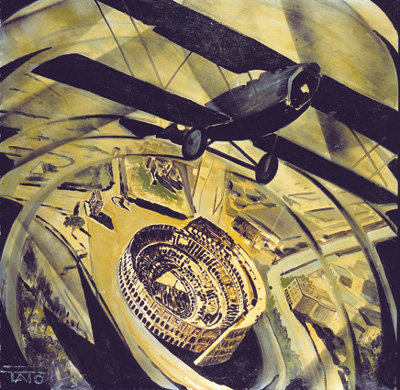 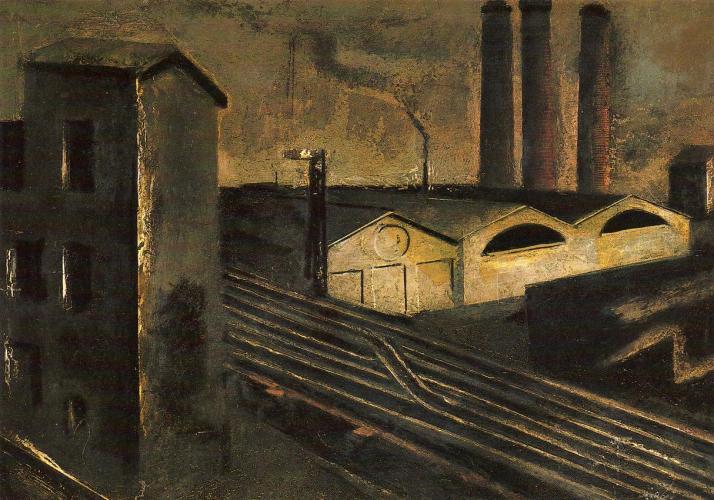 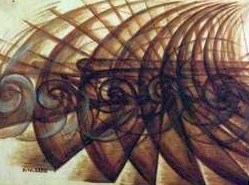 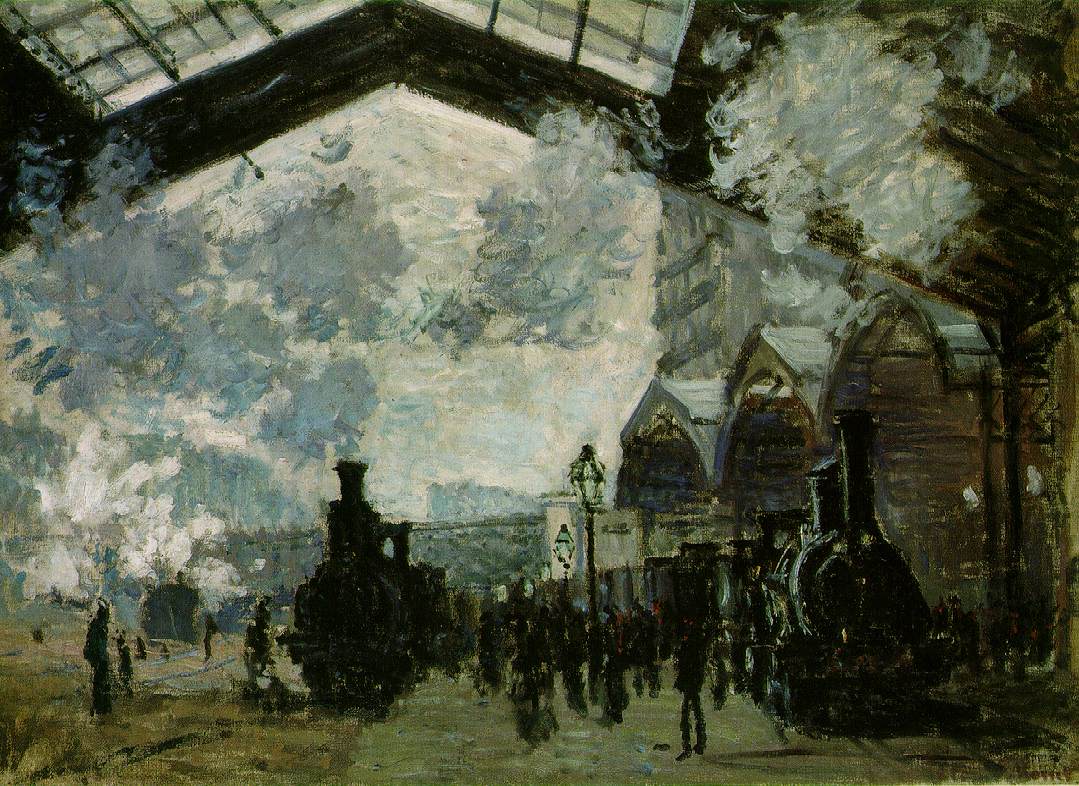 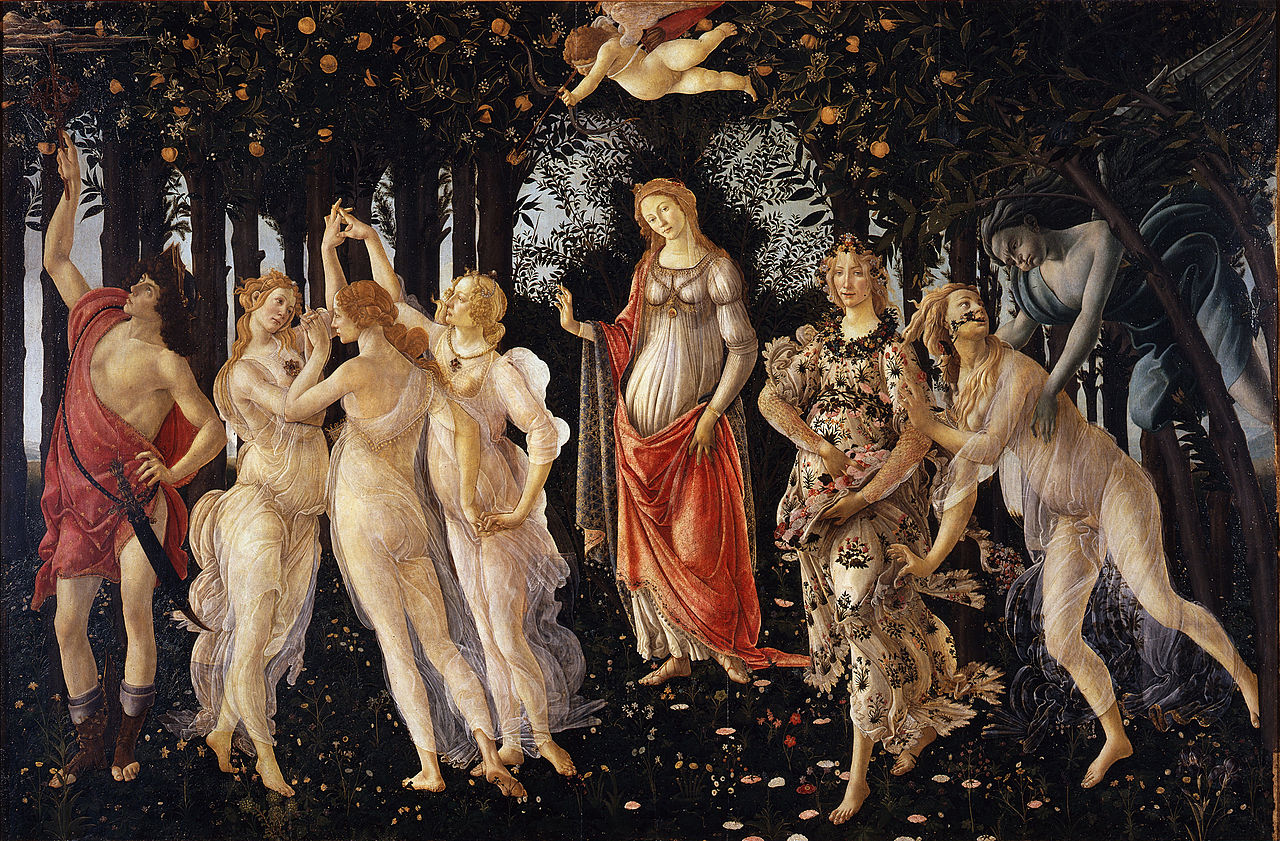 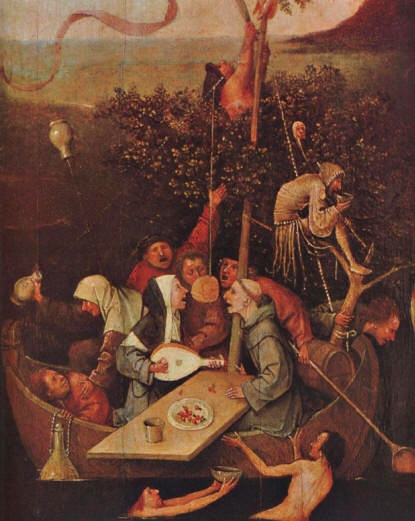 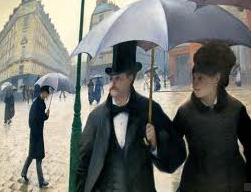 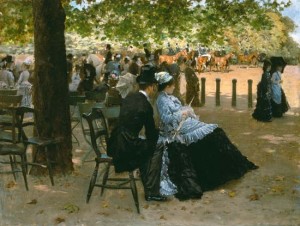 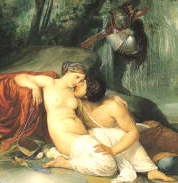 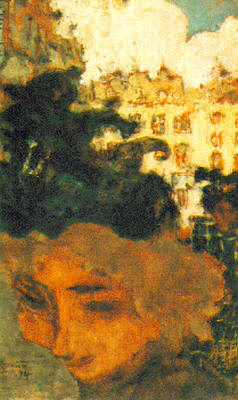 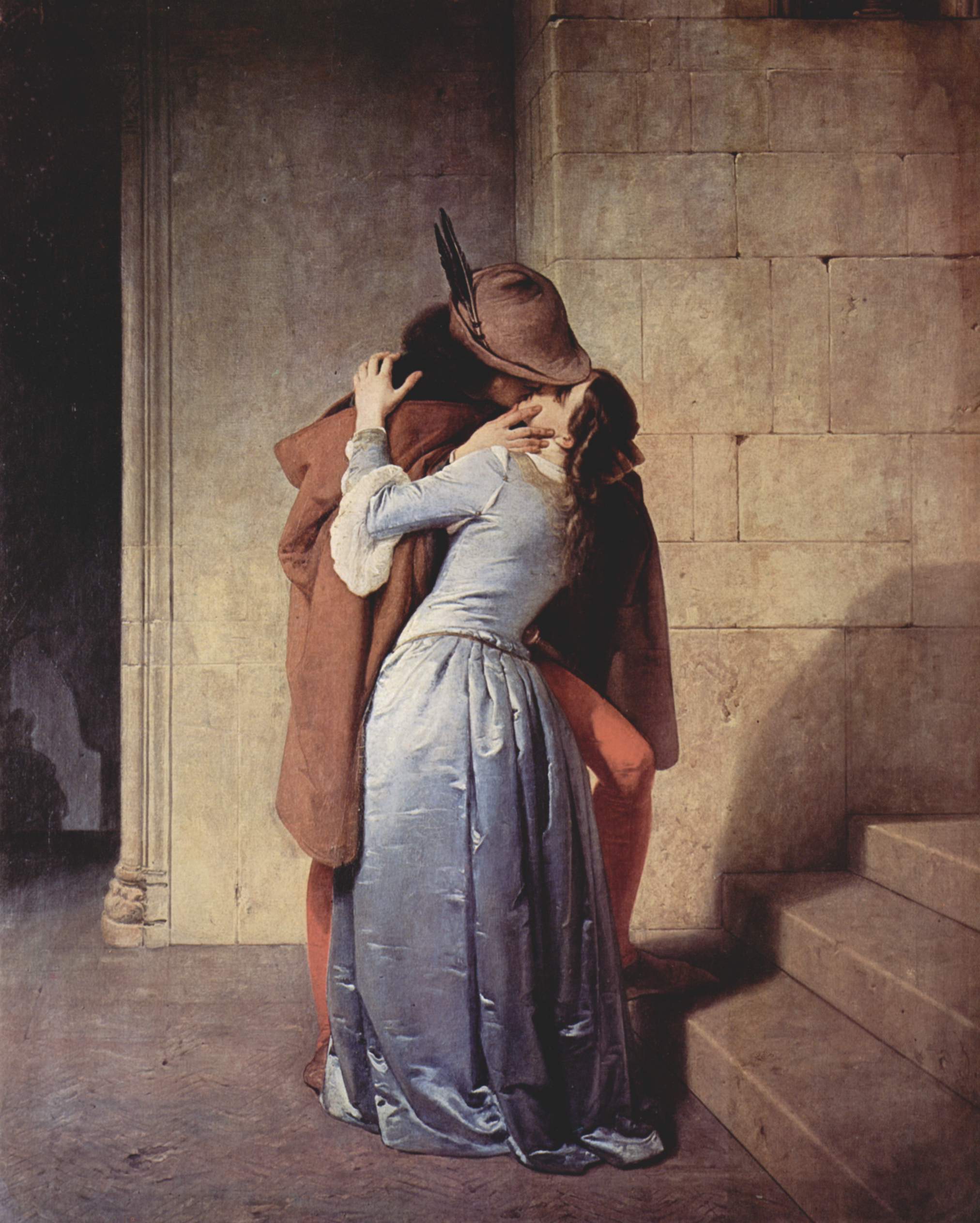 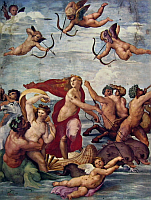 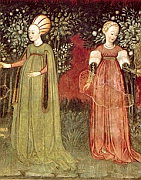 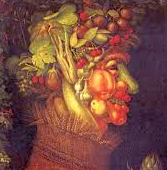 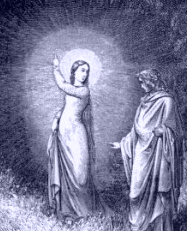 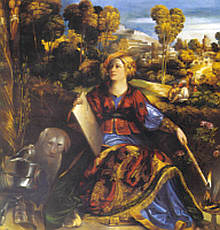 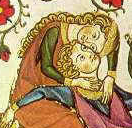 Valenze concettuali della bellezza